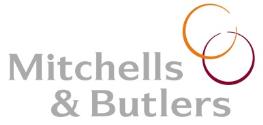 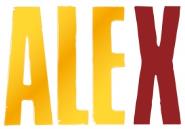 Presseinformation8. November 2018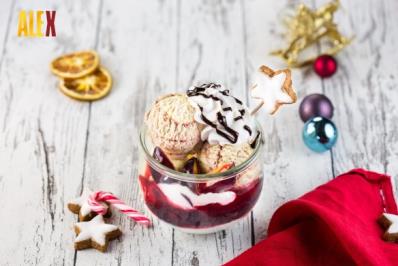 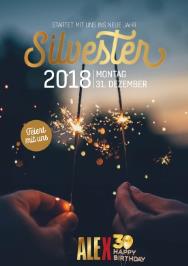 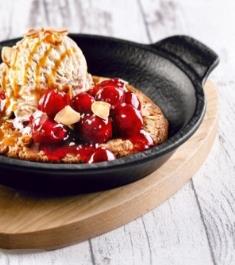 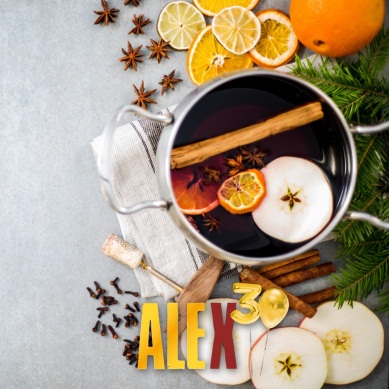 Veranstaltungs-Tipp Advent/Weihnachten/SilvesterEs weihnachtet sehr… auch im ALEXErlebnisgastronomie verwöhnt mit winterlichen Genüssen, festlicher Atmosphäre und Partystimmung an SilvesterBald ist sie wieder da, die Advents- und Weihnachtszeit. Stimmungsvolle Dekorationen, gemütliches Beisammensein mit Familie und Freunden und natürlich leckere kulinarische Genüsse warten auf uns. Es sind viele Dinge, die die alljährliche Faszination dieser Jahreszeit ausmachen – trotz Vorbereitungs- und Einkaufshektik. Da lässt man doch gerne zwischendurch einfach mal die Seele baumeln. Zum Beispiel in einem der 40 deutschen ALEX-Betriebe mit ihrem einladenden Wohnzimmer-Ambiente, gemütlichen Sofaecken und den großen, beheizten Außenterrassen. Hier gibt’s neben einem ganztägigen Gastronomieangebot, das täglich (auch am Heiligabend) mit einem großen Frühstücksbuffet startet, ab 20. November zusätzliche kulinarische Erlebniswelten zu erkunden. „Urlaub vom Alltag“ pur versprechen etwa winterliche Eiskreationen, frisch gebackene, weihnachtlich duftende Waffeln und verführerische Desserts, wohlig-wärmende Tees oder eine heiße Bailey‘s White Chocolate. Ganzjährig sonn- und feiertags gibt’s die beliebten ALEX-Brunchbuffets mit einer großen Vielfalt an Kalt- und Warmspeisen. An den vier Adventssonntagen und den Weihnachtsfeiertagen präsentieren sich die Buffets besonders opulent mit erlesenen Schlemmereien wie Stollen und Co.Richtig abgefeiert wird in den ALEX-Betrieben am 24. Dezember ab 18 Uhr bei einer fröhlichen Xmas-Cocktail-Happy-Hour – und natürlich in der letzten Nacht des Jahres. Dann serviert ALEX ein buntes Silvester-Programm mit raffinierten Gaumenfreuden, spritzigen Getränken, ausgelassener Musik und jeder Menge Partyspaß! Jeder Betrieb feiert den Jahreswechsel etwas anders. Details zum Programm, Öffnungszeiten und Online-Reservierungsmöglichkeiten gibt's unter www.dein-alex.de. Der Karten-Vorverkauf hat bereits begonnen. Das neue Jahr 2019 begrüßen alle ALEX-Betriebe mit einem großen Kater-Brunchbuffet am Neujahrstag ab 11 Uhr. Weitere Infos: www.dein-alex.de oder www.facebook.com/alexgastroDas ALEX-Programm im ÜberblickWeihnachtliche Eis- und Waffelkreationen (ab 20. November)an allen Advents-Sonntagen jeweils von 9.00 bis 14.30 Uhr vorweihnachtliches Brunchbuffet Heiligabend: durchgehend geöffnetXmas-Frühstücksbuffet bis 12.00 UhrXmas-Cocktail-Happy-Hour von 18.00 bis 22.00 Uhr1. und 2. Feiertag: Weihnachtsbrunch am 25. Dezember und am 26. Dezember, Details zu den Öffnungszeiten unter www.dein-alex.de Silvester: Silvester-Frühstücksbuffet bis 12.00 UhrALEX Silvesternacht, Programmdetails und Kartenverkauf unter www.dein-alex.de Neujahr: Neujahrs-Brunchbuffet von 11.00 bis 15.00 UhrRedaktionshinweis:Einen detaillierten Überblick über das Silvester-Programm in den einzelnen Betrieben finden Sie in der Übersicht auf den Seiten 4 + 5.1813Bildrechte (bitte Angaben in den Dateinamen beachten)Alle Fotos: ©ALEXText und Fotos in Druckqualität stehen in der ALEX Dropbox zum Download bereit.Pressekontakt:W&P PUBLIPRESS GmbHAnke Brunner, Sabine von der Heyde,Alte Landstraße 12-14, D - 85521 OttobrunnTel.: +49-(0)89-66 03 96-6E-Mail: alex@wp-publipress.dewww.wp-publipress.deMitchells & Butlers Germany GmbHBernd Riegger (Geschäftsführer)Adolfstraße 16, D - 65185 WiesbadenTel: +49-(0)611-160580E-Mail: info@mabg.dewww.dein-alex.de und www.facebook.de/alexgastroHintergrundinfos zum UnternehmenÜber ALEX, Brasserie und Miller & CarterMitchells & Butlers plc. wurde 1898 gegründet. Der führende Betreiber von Pubs und Restaurants in Großbritannien (rund 1.700 Outlets, u.a. Marken wie All Bar One, Miller & Carter, Vintage Inn, Toby Carvery) verzeichnete 2017 (zum 30.9.) einen Umsatz in Höhe von 2,2 Mrd. Pfund. 1999 wurde die deutsche ALEX-Gruppe übernommen und seither kontinuierlich ausgebaut. Für das Management dieses innovativen Freizeitgastronomie-Konzeptes zeichnet die Mitchells & Butlers Germany GmbH, Wiesbaden (Geschäftsführer: Bernd Riegger), verantwortlich, unter deren Ägide auch das „Brasserie“- und das „Miller & Carter“-Konzept betrieben wird. Sie erwirtschaftete 2017 (z. 31.12.) mit mehr als 2.000 Mitarbeitern einen Umsatz in Höhe von 110,8 Mio. Euro (105,6 i. Vj). Unter den umsatzstärksten Freizeitgastronomie-Unternehmen im Segment der deutschen Systemgastronomie belegt Mitchells & Butlers seit 2004 einen der ersten drei Plätze. www.dein-alex.de | www.deine-brasserie.de | www.mabg.deStandorte40 ALEX, 3 Brasserien in 35 deutschen Städten: Aachen, Berlin (3), Bielefeld (1 ALEX, 1 Brasserie), Braunschweig, Bremen (3), Chemnitz, Dortmund, Dresden, Düsseldorf, Frankfurt (2), Fürth, Gütersloh, Hamburg, Heilbronn, Karlsruhe, Kassel, Koblenz, Leipzig, Ludwigshafen, Magdeburg, Mainz, Mülheim a.d.R., München (2), Münster (Brasserie), Nürnberg, Oberhausen, Osnabrück, Paderborn, Potsdam, Regensburg, Rostock, Saarbrücken (1 ALEX, 1 Brasserie), Solingen, Wiesbaden und Zwickau. Betriebe in Vorbereitung: Miller & Carter Frankfurt/Main (1. März 2019), ALEX Hamburg Überseebrücke (Mitte März 2019), ALEX Frankfurt MyZeil (Mitte April 2019)Auszeichnungen„Familienfreundlichstes Unternehmen“ innerhalb der deutschen Freizeitgastronomie (unabhängige Studie von Goethe-Universität Frankfurt, Welt am Sonntag und ServiceValue). Goldrang 2015; Sieger 2013, 2014, 2016, 2017 und 2018.In der Focus-Studie „Deutschlands beste Jobs mit Zukunft“ (Juli 2017) zählt ALEX zu den TestsiegernService-Champion 2018 (unabhängige Studie von Die Welt und ServiceValue, Oktober 2018): ALEX belegt einen Bronze-Medaillenrang im branchenübergreifenden Ranking aller UnternehmenFür ihr „nachhaltiges Engagement“ (Übernahme sozialer, ökonomischer und ökologischer Verantwortung) landet die ALEX-Kette bei einer Verbraucherbefragung (Deutschland-Test/ServiceValue/Focus) im Segment Freizeitgastronomie auf Platz 5 (Februar 2017) und Platz 1 (März 2018)ALEX erhält bei unabhängigen Verbraucherstudien von Focus/Deutschland Test und ServiceValue in der Branche Erlebnisgastronomie die Prädikate „Hohe Weiterempfehlung“ (September 2017), „Höchste Kundentreue“ (Februar 2018) und „Höchste Weiterempfehlung“ (August 2018)ALEX werden jeweils mit dem Urteil „Herausragend“ die Deutschen Kunden-Awards 2018 der DtGV (Deutsche Gesellschaft für Verbraucherstudien mbH) in den Bereichen Kundenzufriedenheit und Kundenbehandlung im Juni 2018 verliehen.ALEX erhält in der Branche Systemgastronomie die Auszeichnungen „TOP Kundenbehandlung“ und „Silber-Award Preis-/Leistungsverhältnis“ der DtGV (Deutsche Gesellschaft für Verbraucherstudien mbH) im Juni 2018.ALEX ist einer der beiden besten Arbeitgeber innerhalb der Freizeitgastronomie und einer der Top-Arbeitgeber in Deutschland laut unabhängiger Studie von Focus und Xing (2013)eine unabhängige Studie von ServiceValue zeichnet ALEX 2012 mit dem Kundenurteil „sehr gut“ aus und damit zum Testsieger in der Kategorie „Speisen und Getränke“ im Vergleich mit 23 nationalen Freizeitgastronomie-UnternehmenStandorte ALEX und Brasserie    -    SILVESTER-PROGRAMM                                                                   Standorte ALEX und Brasserie    -    SILVESTER-PROGRAMM                                                                   Standorte ALEX und Brasserie    -    SILVESTER-PROGRAMM                                                                   Standorte ALEX und Brasserie    -    SILVESTER-PROGRAMM                                                                   Standorte ALEX und Brasserie    -    SILVESTER-PROGRAMM                                                                   Standorte ALEX und Brasserie    -    SILVESTER-PROGRAMM                                                                   Standorte ALEX und Brasserie    -    SILVESTER-PROGRAMM                                                                   Standorte ALEX und Brasserie    -    SILVESTER-PROGRAMM                                                                   Standorte ALEX und Brasserie    -    SILVESTER-PROGRAMM                                                                   Standorte ALEX und Brasserie    -    SILVESTER-PROGRAMM                                                                   Standortsortiert nach PLZTelefonTelefonSilvester-NachtStartEintrittEintrittALEX am Schloss01067 Dresden Schloßstraße 70351/407632600351/40763260Buffet inkl. Begrüßungsdrink & Mitternachtssekt, DJ, Musik der 80er, 90er und von heute, Dresscode: lässig-schick20.00 h58 €  58 €  ALEX im Burgkeller04109 LeipzigNaschmarkt 30341/200675300341/20067530Buffet mit Begrüßungsdrink & Mitternachtssekt, DJ Ronny, Musik der 80er, 90er und von heute, Dresscode: lässig-schick19.00 h65 € 65 € ALEX 08056 ZwickauHauptmarkt 11-120375/2705600375/270560Buffet inkl. Begrüßungsdrink, Motto: „Casino Royale“, DJ „JB“, Musik der 80er, 90er und von heute, Dresscode: schick, mottogerecht19.00 h46 € 46 € ALEX Galerie Roter Turm09111 ChemnitzNeumarkt 20371/66627900371/6662790Buffet inkl. Begrüßungsdrink & Mitternachtssekt, DJ, Musik der 80er, 90er und von heute, Dresscode: lässig-schick19.00 h50 €50 €ALEX am Alex10178 BerlinPanoramastraße 1a030/2404763030/2404763durchgehend geöffnet; keine Reservierungen für die Silvesterparty nötigfreifreiALEX Mercedes Platz10243 Berlin Hedwig-Wachenheim-Str. 14030/233210660030/233210660durchgehend geöffnet; keine Reservierungen für die Silvesterparty nötigfreifreiALEX Sony Center10785 BerlinPotsdamer Straße 4030/23097950 030/23097950 durchgehend geöffnet; keine Reservierungen für die Silvesterparty nötigfreifreiALEXWilhelmgalerie14467 PotsdamPlatz der Einheit 140331/2009000331/200900Buffet inkl. Begrüßungsdrink & Mitternachtssekt, DJ Raschi, Musik der 80er, 90er und von heute, Dresscode: lässig-schick19.30 h42 € 42 € ALEX 18055 RostockNeuer Markt 17-180381/2037600381/203760Buffet und inkl. Begrüßungsdrink & Mitternachts-Glühwein, DJ, Musik der 80er, 90er und von heute, Dresscode: lässig-schick-sportlich19.00 h69 € 69 € ALEXim Alsterpavillon20354 Hamburg Jungfernstieg 54040/3501870040/3501870Buffet inkl. ausgewählten Getränken, DJ, Musik: aktuelle Tophits, Dresscode: elegante Abendgarderobe20.00 h120 € all inclusive120 € all inclusiveALEX Domshof28195 Bremen Domshof 160421/3226700421/322670Buffet inkl. Begrüßungsgetränk & Mitternachtssekt, DJ Christian Lass, Musik der 80er, 90er und heute, Dresscode: lässig-schick19.30 h49 € 49 € ALEX Hanseatenhof28195 BremenHanseatenhof 10421/16339800421/1633980Buffet inkl. ausgewählten Getränken, DJ MRK23, Musik der 80er, Schlager und Hits von heute, Dresscode: lässig-schicke Abendgarderobe20.00 h69 € all inclusive69 € all inclusiveALEX Waterfront28237 BremenAG-Weser-Straße 30421/38035500421/3803550Buffet inkl. Begrüßungsdrink & ausgewählten Getränken, DJ Stefan Tews, Musik der 80er und Schlager-Hits, Dresscode: lässig-schicke Abendgarderobe, Ende: 3Uhr19.00 h74 € all inclusive74 € all inclusiveALEX am Kamp33098 PaderbornKamp 30-3205251/699963005251/6999630Buffet mit ausgewählten Getränken, DJ Andre Doswell, Musik der 80er, 90er und von heute, Dresscode: lässig-schick19.30 h63 € all inclusive63 € all inclusiveALEX 33330 GüterslohStrengerstraße 1105241/1687705241/16877American Buffet, DJ Trizmo, Musik: Charts, House, Elektro, Black und Hip-Hop R’n’B19.00 h75 € all inclusive75 € all inclusiveALEX am Theater33602 BielefeldNiederwall 220521/5604100521/560410durchgehend geöffnet; Reservierungen für den Silvesterabend möglichfreifreiBrasserie 33602 BielefeldObernstraße 18-200521/5604000521/560400Flying-Buffet inkl. Begrüßungsdrink, DJ Tobias, Musik der 70er, Dresscode: elegant-legere Abendgarderobe19.00 h40 € 40 € ALEX im Paulus34117 KasselObere Königsstr. 28a0561/7661700561/766170Buffet inkl. Begrüßungsdrink, Mitternachtssekt & Mitternachtssuppe, DJ, Musik der  80er, 90er und von heute, Dresscode: elegante Abendgarderobe19.30 h45 €  45 €  ALEX 38100 BraunschweigBohlweg 69-700531/12166000531/1216600Buffet inkl. Begrüßungsdrink, DJ, Musik der 80er, 90er und von heute, Dresscode: schicke Abendkleidung19.30 h60 € 60 € ALEX 39104 MagdeburgUlrichplatz 20391/5974900391/597490Buffet inkl. Begrüßungsdrink & Mitternachtssekt, DJ Duke, Musik der 80er, 90er und von heute, Dresscode: festliche Abendgarderobe 19.00 h60 €60 €ALEX40213 DüsseldorfKasernenstraße 48 (GAP 15)0211/56603-5700211/56603-570Buffet inkl. Begrüßungsdrink & Mitternachtssekt, DJ, Musik der 80er, 90er und von heute, Dresscode: lässig-schick19.00 h58 €  58 €  Standortsortiert nach PLZStandortsortiert nach PLZTelefonSilvester-NachtStartStartEintrittEintrittALEX Clemensgalerie42651 SolingenMühlenplatz 142651 SolingenMühlenplatz 10212/2211570Buffet inkl. ausgewählten Getränken, Musik der 80er, 90er und von heute, Dresscode: lässig-schick19.00 h19.00 h70 € all inclusive70 € all inclusiveALEX 44135 DortmundOstenhellweg 18-2144135 DortmundOstenhellweg 18-210231/5897850Party mit DJ Micha, Musik der 80er, 90er und von heute, Dresscode: lässig-schicke Abendgarderobe 20.00 h20.00 h16 €16 €ALEX45468 Mülheim Schloßstraße 11 - 1545468 Mülheim Schloßstraße 11 - 150208/96819030Buffet inkl. Begrüßungsdrink & Mitternachtssekt, DJ, Musik der 80er, 90er und von heute, Dresscode: lässig-schick19.30 h19.30 h55 €55 €ALEX CentrO46047 OberhausenPromenade 146047 OberhausenPromenade 10208/828430Buffet inkl. Begrüßungsdrink, DJ, Musik der 70er, 80er, 90er und von heute, Dresscode: lässig-schicke Abendgarderobe20.00 h20.00 h22 €22 €Brasserie 48143 MünsterSalzstraße 3548143 MünsterSalzstraße 350251/9816980Buffet inkl. Begrüßungsdrink, ausgewählten Getränken & Mitternachtssuppe, DJ Rick, Party- und Stimmungsmusik, Dresscode: lässig-schick20.00 h20.00 h85 € all inclusive85 € all inclusiveALEX 49074 OsnabrückNikolaiort  1-249074 OsnabrückNikolaiort  1-20541/97050370keine Reservierungen für die Silvesterparty mehr möglich, da komplett ausverkauftALEX52062 Aachen Am Markt 48/5052062 Aachen Am Markt 48/500241/57109520Buffet inkl. Begrüßungsdrink, DJ, Musik der 80er, 90er und von heute, Dresscode: lässig-schick19.00 h19.00 h49 €49 €ALEX 55116 MainzGutenbergplatz 1455116 MainzGutenbergplatz 1406131/1447350Buffet inkl. Begrüßungsdrink , DJ, Musik der 80er, 90er und von heute, Dresscode: lässig-schicke Abendgarderobe, Cocktail-Happy-Hour 21-22 Uhr20.00 h20.00 h49 € 49 € ALEX 56068 Koblenz Firmungstraße 32b56068 Koblenz Firmungstraße 32b0261/50081960Buffet inkl. Begrüßungsdrink, Dresscode: lässig-schicke Abendgarderobe19.30 h19.30 h25 €25 €ALEX Skyline Plaza60327 FrankfurtEuropa Allee 860327 FrankfurtEuropa Allee 8069/76807090Buffet inkl. Begrüßungsdrink & ausgewählten Getränken, DJ Fade, Musik der 80er, 90er und von heute, Dresscode: elegante Abendgarderobe19.00 h19.00 h140 € all inclusive140 € all inclusiveALEX The Squaire60549 FrankfurtThe Squaire 17, Ebene 5 West (am Flughafen)60549 FrankfurtThe Squaire 17, Ebene 5 West (am Flughafen)069/63809540Buffet inkl. Begrüßungsdrink & ausgewählten Getränken, DJ Dr. Love, Musik: Partytunes der 80er & Top-Hits von heute, Dresscode: lässig-schick, Parken gratis19.00 h19.00 h79 € all inclusive79 € all inclusiveALEX 65183 WiesbadenLanggasse 38-4065183 WiesbadenLanggasse 38-400611/3412740Buffet inkl. Begrüßungsdrink, DJ, Musik der 80er, 90er und von heute, Dresscode: lässig-schick19.00 h19.00 h50 €50 €ALEX 66111 SaarbrückenSaarstraße 1566111 SaarbrückenSaarstraße 150681/37995950Buffet inkl. Begrüßungsdrink, DJ, Musik der 80er, 90er und von heute, Dresscode: lässig-schick, Cocktail-Happy-Hour 19-20 Uhr20.00 h20.00 h50 €50 €Brasserie66111 SaarbrückenBahnhofstraße 38 66111 SaarbrückenBahnhofstraße 38 0681/9068480durchgehend geöffnet; Reservierungen für den Silvesterabend möglichALEX 67059 LudwigshafenBismarckstraße 2967059 LudwigshafenBismarckstraße 290621/5723920 Party mit Begrüßungsdrink, Dresscode: lässig-schicke Abendgarderobe, Cocktail-Happy-Hour 21-23 Uhr19.00 h19.00 h3 € 3 € ALEX 74072 HeilbronnBerliner Platz 1274072 HeilbronnBerliner Platz 1207131/2039890Buffet inkl. Begrüßungsdrink, DJ, Musik der 80er, 90er, House und von heute, Dresscode: lässig-schick19.00 h19.00 h49 € 49 € ALEXPost Galerie76133 KarlsruheKaiserstr. 21776133 KarlsruheKaiserstr. 2170721/5695780Buffet inkl. Begrüßungsdrink, DJ, Musik der 80er, 90er und von heute, Dresscode: lässig-schick20.00 h20.00 h59 € 59 € ALEX Rotkreuzplatz80634 MünchenRotkreuzplatz 880634 MünchenRotkreuzplatz 8089/201893410Buffet inkl. Begrüßungsdrink, DJ, Musik der 80er, 90er und von heute, Dresscode: lässig-schicke Abendgarderobe20.00 h20.00 h57 € 57 € ALEX Pasing Arcaden81241 MünchenPasinger Bahnhofsplatz 681241 MünchenPasinger Bahnhofsplatz 6089/217562410Buffet inkl. Begrüßungsdrink & Snacks, DJ, Musik der 80er, 90er und von heute, Dresscode: elegante Abendgarderobe19.00 h19.00 h60 € 60 € ALEX 90403 NürnbergHauptmarkt 1090403 NürnbergHauptmarkt 100911/2446980Flying-Buffet inkl. Begrüßungsdrink, DJ, Musik der 80er, 90er und von heute, Dresscode: lässig-schick19.00 h19.00 h49 €49 €ALEX 90762 FürthSchwabacher Str. 4390762 FürthSchwabacher Str. 430911/766410Buffet, DJ, Musik der 80er, 90er und von heute, Dresscode: elegante Abendgarderobe19.00 h19.00 h45 € 45 € ALEX 93047 RegensburgNeupfarrplatz 6a93047 RegensburgNeupfarrplatz 6a0941/584060Buffet inkl. Begrüßungsdrink, DJ, Musik der 80er, 90er und von heute, Dresscode: elegante Abendgarderobe19.00 h19.00 h45 €45 €